DEKLARACJA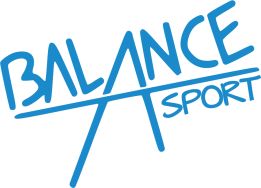 CZŁONKA UCZESTNIKA KLUBU SPORTOWEGO BALANCE SPORT NA ROK SZKOLNY 2021/22   Rok założenia 1998Dane personalne dziecka:Imię i nazwisko……………………………………………………………………............................					(wypełnić drukowanymi literami)Data urodzenia…………..................Stałe miejsce zamieszkania………………………………………………………………………….……………………………………………………………………………………………………….Oświadczenie rodzica/opiekuna:Zgadzam się na uczestnictwo mojego dziecka w zajęciach sportowych organizowanych przez Klub Sportowy Balance Sport. Stwierdzam, że ww. dziecko nie ma żadnych dolegliwości zdrowotnych, ani nie istnieją inne przeciwwskazania, które mogą uniemożliwić udział dziecka w treningach.	Jednocześnie deklaruję się do wpłacania składki członkowskiej ustalonej przez Zarząd Klubu Sportowego Balance Sport (wysokość i sposób opłacania składek członkowskich zamieszczono w „Regulaminie uczestnictwa w zajęciach sportowych organizowanych przez KS Balance Sport” zamieszczono na stronie internetowej www.balancesport.pl).Imię i nazwisko rodzica lub opiekuna prawnego:…......................................................................nr telefonu ............................................................e-mail …...........................................................								    (należy wypełnić czytelnie)Kraków, dnia……	     ……………………………………..………….…………………………..			  		           /podpis rodzica lub opiekuna prawnego/OŚWIADCZENIE	Wyrażam zgodę na przetwarzanie moich danych osobowych do celów statutowych Klubu Sportowego Balance Sport zgodnie z klauzulą informacyjną RODO dostępną na stronie internetowej: http://balancesport.pl/do-pobrania/. Wiem, że podanie przeze mnie danych osobowych jest dobrowolne, jednak konieczne do udziału w organizowanych zajęciach sportowych, pokazach, zawodach, obozach sportowych. Wiem, że niniejszą zgodę mogę wycofać w każdej chwili.Kraków, dnia…………….					    …………………………..			  				  	  /podpis rodzica lub opiekuna prawnego/OŚWIADCZENIE	Wyrażam zgodę na uwiecznianie wizerunku mojego dziecka na zdjęciach oraz na publikację fotografii na stronie: www.balancesport.pl oraz portalach społecznościowych Facebook i Instagram  w celach informacyjnych i promocyjnych.Kraków, dnia…………….					    …………………………..			  				  	  /podpis rodzica lub opiekuna prawnego/OŚWIADCZENIE	Zapoznałem się z „Regulaminem uczestnictwa w zajęciach sportowych organizowanych przez KS Balance Sport”. Kraków, dnia…………….					    …………………………..			  				  	   /podpis rodzica lub opiekuna prawnego/